532nmシングルモードグリーンレーザーSDL-532-SLM-010T　　　【特徴・用途】高出力タイプのシングルモードグリーンレーザーです。その他ご希望により幅広い出力の製品を生産できます。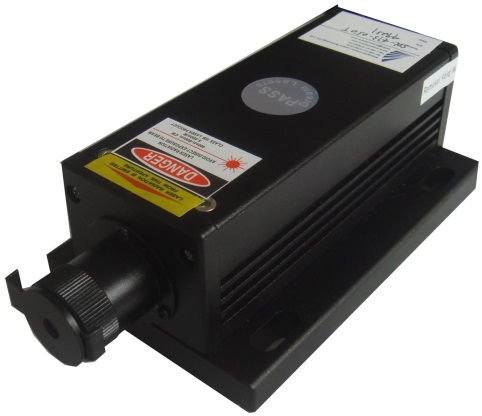 建築・土木・・・・・・・作業の基準として　　　　　　　　　生産上の位置決め・・・・切断面の位置決め、製品のガイド光センサ関連・・・・・　凹凸や濃度の判定、形状認識　　　　　　　　　　　画像処理・・・・・・・・画像処理の光源、形状認識、その他各種ｱﾗｲﾒﾝﾄ、DNA解析、クリスタル分析用としてご使用いただけます。仕様型式MODELSDL-532-SLM-010T出力10ｍW波長532±1nmビームモードTEM00縦モードシングルアンプノイズ<1%出力安定性<5%　　ビーム品質<1.2ビーム拡り角<1.2ｍradビーム径<2.0ｍｍ偏光比>100：1コヒレント長>50ｍ動作温度10℃～35℃モジュレーションTTLモジュレーション>5Khzﾚｰｻﾞｰﾍｯﾄﾞ寸法SDL-LH-700　　142×73×46ｍｍ入力電圧100VAC寿命10000H　　　SDL-532-SLM-010T用　電源型式：SDL-PS-400　200×225×82ｍｍ表示パネル可変ボリウム付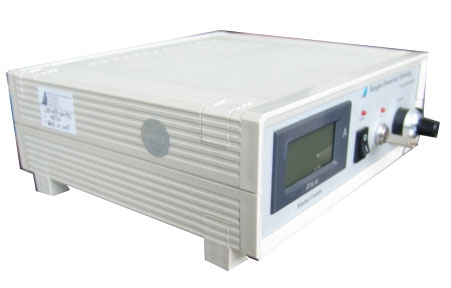 